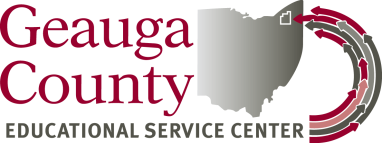 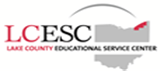 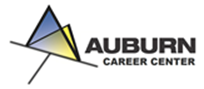 Elementary Principals’ Meeting  Agenda                                                          February 9, 2017Report Card Data- EMIS and the Building AdministratorSue Vinborg – Infinite Campus Correlation Quick review:Areas to verify that significantly impact your report card grade Kim Atwell-Rhoads / LGCA ~ if neededFall Third Grade Scores – Dissect/Sharing/comparing with those in attendanceTrusting and utilizing our colleaguesEach principal will be asked to share their data in a spreadsheet that only those attending will have access to for our meetingComputer Activity-Pulling up your school’s data Putting data together to set goals with your staffQ & A…things that you always wanted to know, but did not have time to askUpdating/correcting YOUR professional information in OEDS…edcite exploration/initiative – bring your laptop…we will set up your free account together and briefly explore training sessions on February 15th (see flyer for details)Principal’s Round Table – Next Meeting:  March 9, 2017 8:00 Coffee & Bagels8:30-10:30 Meeting8221 Auburn Road   Concord, OH   44077